Проведена профилактическая беседа с обучающимися ДЮСШ “ОЛИМП”  День отказа от курения.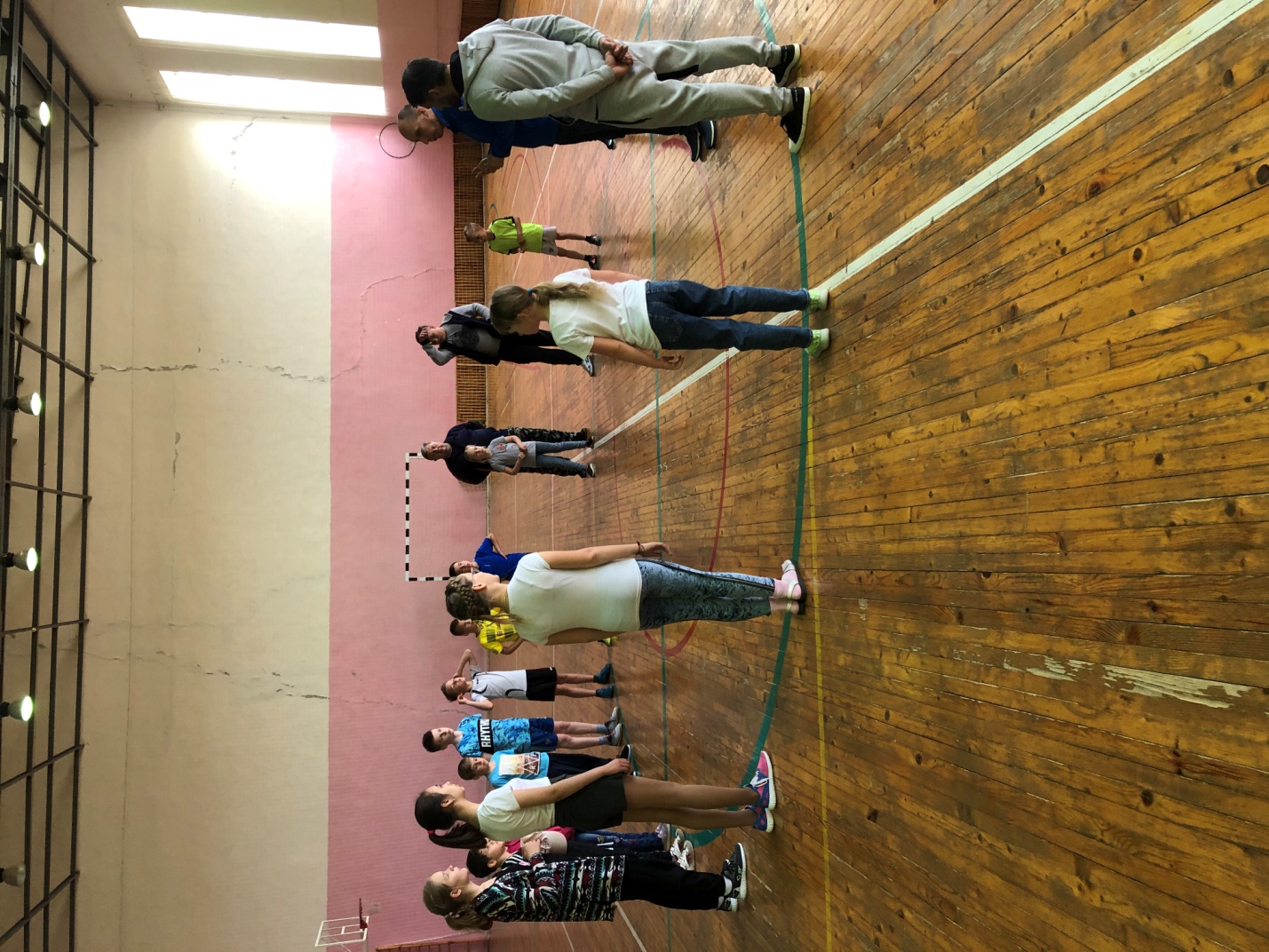 